ОБЩИНА   ХАДЖИДИМОВО2933 гр. Хаджидимово, ул. “Димо Хаджидимов” № 46, тел.: 07528/2922;  факс: 07528/8920е-mail: obshtina_Hadjidimovo@mail.bgСЪОБЩЕНИЕ ЗА ПУБЛИЧНО ОБЯВЛЕНИЕЗа издаване на Разрешително за ползване на повърхностен воден обект № 1 от 28.08.2019 г. на община Хаджидимово, чрез съществуващо съоръжениеВъзражения по издаване на Разрешително за ползване на повърхностен воден обект № 1/28.08.2019 год. по смисъла на чл.64, ал. 1, т. 2 и т.3 от Закона за водите, могат да се изпращат в 14- дневен срок в Община Хаджидимово на адрес: град Хаджидимово 2933, ул.“Димо Хаджидимово“ 46, община Хаджидимово, област Благоевград, деловодство.ОБЕКТ„Ремонт и преустройство на съществуваща газстанция в газстанция, бензиностанция и пълначно за бутилки“ в УПИ Ⅰ-072015 и имот № 072104, землището на село Абланица, община ХаджидимовоЦЕЛ НА ЗАЯВЕНОТО ИЗПОЛЗВАНЕ НА ВОДИТЕза външно пожарогасене и за гасене на технологичното оборудване при дебит 10л/сек.Водно тяло, в което се предвижда използването на водитеПоземлен имот с идентификатор 00014.78.358 (нула нула нула четиринадесет точка седемдесет и осем точка триста петдесет и осем) по КККР на село Абланица, община Хаджидимово, област Благоевград, одобрени със Заповед РД-18-1133/22.05.2018 год. на Изпълнителния директор на АГКК, адрес на поземления имот – местност “ШИРИНАТА”, с площ на поземления имот от 93898 квадратни метра, с трайно предназначение на територията – територия заета от води и водни обекти, начин на трайно ползване – Водоем, стар идентификатор – няма, номер по предходен план – 000358по КВССистеми и съоръжения, чрез които ще се реализира водовземанетов шахта на нивото на пътя до водоема се  монтират бензинови помпи с дебит 10л/сек/час и налягане 30м.в.ст, помпата е самозасмукваща със смукателна височина 8м. Помпите се монтират в бетонова шахта с размери 1.8м/1.5м.Шахтата се покрива с капаци от рифелова ламарина. Във водоема се поставят бетонови пръстени с отвори черпателен кладенец, в които се монтират смукателни решетки на помпите. Помпите за ПП се пускат и спират ръчно в случай на нужда при пожар. На определено време два пъти годишно помпите се пускат за профилактично пускане за годност при работаМестност, административно-териториална и териториална единица за съоръженията, ЕКАТТЕСело Абланица, ЕКАТТЕ 00014, местност „Ширината“, община Хаджидимово, област БлагоевградЗаявено водно количествоПри нужда 10л/сек., с продължителност на работа на помпите 3(три)астрономически часа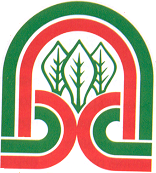 